Smlouva o dílo č. 83/2022uzavřená podle ust. § 2586 a násl. zákona č. 89/2012, občanského zákoníku Smluvní stranyObjednatel:Jihomoravské muzeum ve Znojmě, příspěvková organizacezapsané v obchodním rejstříku vedeném u Krajského soudu v Brně, oddíl Pr, vložka 1222Sídlo:	Přemyslovců 129/8, 669 02 ZnojmoIČO:	00092738DIČ:	není plátce DPHBankovní spojení:	Česká spořitelna, a.s., ZnojmoČíslo účtu:	1581165309/0800Zastoupená:                          Ing. Vladimírou Durajkovou, ředitelkouTelefon:	XXXXXXXXXXXXXE-mail:	XXXXXXXXXXXXXXXX(dále jen objednatel)a Zhotovitel:			Název/obchodní firma:		PBmodel s.r.o.Sídlo:				Potoční 1247/12, 373 16 Dobrá Voda u ČBIČO:				62496824DIČ:				CZ62496824Bankovní spojení:		2001501287/2010Číslo účtu:		     Zastoupen:			Pavlem Böhmem, DiSTelefon:                                          XXXXXXXXXXXXXXXE-mail:                                             XXXXXXXXXXXXXXXXXXXXZapsán v obchodním rejstříku vedeném Krajským soudem, oddíl C, vložka 4546          (dále jen zhotovitel)Předmět smlouvyTouto smlouvou o dílo (dále také jen „smlouva“) se zhotovitel zavazuje na svůj náklad a nebezpečí  provést pro objednatele dílo specifikované v tomto čl. níže a toto dílo předat objednateli a objednatel se zavazuje k zaplacení ceny za provedení tohoto díla a k převzetí díla.Předmětem plnění je kompletní dodávka – výroba výstavních, co možná nejvěrnějších, modelů pokrmů a surovin blíže specifikovaných v příloze č. 2 ve skutečné velikosti, na základě obrazového materiálu a doplňujících informací, ústních i písemných, k jednotlivým modelům dle požadavků a pokynů kurátora (dále jen předmět) pro výstavu „VÍDEŇ NA TALÍŘI ANEB KULINÁŘSKÉ DĚDICTVÍ NAŠICH PRABABIČEK“.  Podmínky:modely musí co nejvěrněji zobrazovat realitu,konzultace průběhu výroby modelů s kurátorem, odsouhlasení vzhledu modelů kurátorem,modely budou uloženy v papírových krabicích.Dílo je financováno z prostředků EU – programu přeshraniční spolupráce Interreg V-A Rakousko-Česká republika pod názvem „Mezinárodní kulturní platforma“ se zkratkou „I-CULT“, číslo projektu ATCZ59.Čas a místo plněníZhotovitel se zavazuje při provádění díla dodržovat následující termíny:Termín dokončení a předání díla:          nejpozději do 20. 10. 2022   Termínem provedení díla se rozumí předání díla bez vad a nedodělků.Zhotovitel je oprávněn dokončit práce na díle i před uplynutím lhůty plnění a objednatel je povinen dříve řádně dokončené dílo převzít a zaplatit.Místem předání a převzetí plnění:   Přemyslovců 129/8, 669 02 Znojmo. Cena za dílo a platební podmínkyCena za dílo provedené v rozsahu dle této smlouvy je sjednána v souladu s cenou, kterou zhotovitel nabídl v rámci zadávacího řízení na zakázku na základě oceněného položkového rozpočtu zpracovaného zhotovitelem.Cena za dílo činí:Cena bez DPH			114.787,- KčDPH				   24.105,- KčCena včetně DPH		138.892,- KčUvedená cena je cena nejvýše přípustná a lze ji překročit jen v případě zvýšení sazby DPH.Specifikace sjednané ceny díla je obsažena v položkovém rozpočtu, který je přílohou č. 1 této smlouvy.Dohodnutá cena zahrnuje veškeré náklady zhotovitele související s provedením díla, včetně nákladů na dopravu, ochranný obal, zisk zhotovitele, a očekávaný vývoj cen k datu předání díla.Platba za provedení díla bude provedena objednatelem na základě řádně vystavené faktury obsahující alespoň tyto náležitosti: označení objednatele a zhotovitele, datum vystavení, datum splatnosti, předmět fakturace, dohodnutou částku/plnění podle této smlouvy, způsob úhrady, pořadové číslo faktury, název a číslo projektu „Kulinářské dědictví“, ATCZ288.Zhotovitel je oprávněn vystavit fakturu nejdříve v den, kdy zhotovitel prokazatelně předá předmět díla objednateli. O předání a převzetí díla bude sepsán písemný protokol podepsaný oběma smluvními stranami.Faktura je splatná do 20 dnů ode dne jejího doručení objednateli na adresu sídla uvedenou v čl. I, případně na jinou adresu objednatele prokazatelně sdělenou zhotoviteli.Objednatel je oprávněn vrátit fakturu zhotoviteli až do data její splatnosti, jestliže obsahuje neúplné, chybné nebo nepravdivé údaje. Zhotovitel je v takovém případě povinen fakturu řádně opravit a doručit ji objednateli s novou lhůtou splatnosti.Provádí-li zhotovitel práce, které nejsou v této smlouvě sjednány, platí, že je provádí na svůj náklad.Zhotovitel není oprávněn po objednateli žádat poskytnutí záloh na cenu za dílo.Povinnosti zhotoviteleZhotovitel se zavazuje provést dílo kvalitně.Zhotovitel je povinen provádění díla konzultovat a realizovat v souladu s požadavky objednatele pro dosažení maximální věrnosti předmětu plnění.Zhotovitel se zavazuje umožnit kontrolu provádění díla v jeho průběhu objednatelem v termínu předem dohodnutém oběma smluvními stranami.Zhotovitel se zavazuje neprodleně informovat objednatele o všech důležitých skutečnostech, které by mohly vést ke změně sjednaného předmětu smlouvy, nebo znemožnily provedení díla.Zhotovitel se zavazuje zajistit dodržování pracovněprávních předpisů, zejména zákona č. 262/2006 Sb., zákoník práce, ve znění pozdějších předpisů (se zvláštním zřetelem na regulaci odměňování, pracovní doby, doby odpočinku mezi směnami, atp.), zákona č. 435/2004 Sb., o zaměstnanosti, ve znění pozdějších předpisů (se zvláštním zřetelem na regulaci zaměstnávání cizinců), a to vůči všem osobám, které se na plnění díla podílejí a bez ohledu na to, zda jsou práce na předmětu plnění prováděny bezprostředně zhotovitelem či jeho poddodavateli.Povinnosti objednateleObjednatel je povinen provedené dílo převzít a zaplatit dohodnutou cenu za jeho provedení podle ujednání v této smlouvě. Přitom je povinen při předání dílo prohlédnout, zda zhotovitel neposkytl vadné plnění.Objednatel se zavazuje poskytnout zhotoviteli veškeré informace a součinnost pro úspěšné plnění předmětu díla.ZárukyZhotovitel poskytuje na provedené dílo dle předmětu smlouvy záruku v délce 24 měsíců od dokončení a řádného předání díla. Záruční doba počíná plynout dnem podepsání protokolu o předání a převzetí díla bez vad a nedodělků oběma smluvními stranami.Zhotovitel se zavazuje odstranit bezplatně veškeré vady nebo nedodělky, které existovaly v době předání díla objednateli, a dále vady vzniklé na díle kdykoli během doby 24 měsíců ode dne předání díla objednateli. V případě oprávněné reklamace se záruční doba na dílo prodlužuje o dobu počínající datem uplatnění reklamace a končící dnem odstranění reklamované vady zhotovitelem.Zhotovitel je povinen během záruční doby na svou odpovědnost a náklady:započít s odstraňováním oprávněné a ohlášené vady nejpozději do 7 dnů ode dne ohlášení, nebude-li v této době dohodnuto písemně jinak,odstranit ve sjednané lhůtě reklamované vady, které vznikly z důvodu vadného plnění zhotovitele.Ohlášením vady zhotoviteli se rozumí pro účely této smlouvy odeslání dopisu nebo e-mailu s uplatněnou reklamací objednatelem s tím, že kontakty určené pro reklamaci jsou uvedené v čl. I. této smlouvy.Záruka se nevztahuje na poškození díla vzniklé nesprávnou manipulací.Smluvní pokutyPro případ porušení smluvních povinností dohodly strany smlouvy tyto ve smyslu ustanovení § 2048 občanského zákoníku níže uvedené smluvní pokuty.Za nedodržení sjednaného termínu dokončení díla dle této smlouvy zaplatí zhotovitel objednateli smluvní pokutu ve výši 500 Kč za každý byť i jen započatý den prodlení.V případě prodlení objednatele se zaplacením ceny díla na základě faktury vystavené zhotovitelem je zhotovitel oprávněn po objednateli požadovat uhrazení smluvní pokuty ve výši 0,05 % z dlužné částky za každý byť i jen započatý den prodlení. Smluvní pokuta je splatná do 15 dnů ode dne, kdy je povinné straně doručena výzva oprávněné smluvní strany k zaplacení oprávněně požadované smluvní pokuty.Objednatel není v prodlení se zaplacením ceny díla, pokud nedošlo k sepsání protokolu o předání a převzetí díla bez vad a nedodělků z důvodu, že objednatel odmítl jeho převzetí proto, že dílo má vady nebo nedodělky.Ujednáním o smluvní pokutě není dotčeno právo na náhradu škody.Odstoupení od smlouvyPoruší-li zhotovitel podstatným způsobem povinnosti vyplývající pro něj z této smlouvy, je objednatel oprávněn od této smlouvy odstoupit a požadovat na zhotoviteli náhradu vzniklé škody.Smluvní strany se dohodly, že za podstatné porušení smlouvy považují zejména nedodržení dohodnutého předmětu plnění a nedodržení doby plnění. Je-li zřejmé již v průběhu plnění díla, že právní, technické, finanční či organizační změny na straně zhotovitele budou mít podstatný vliv na plnění této smlouvy, může objednatel od smlouvy odstoupit.Odstoupení musí mít písemnou formu s tím, že je účinné od jeho doručení druhé smluvní straně. V případě pochybností se má za to, že je odstoupení doručeno 5. den od jeho odeslání. Odstoupením od smlouvy nejsou dotčena ustanovení týkající se smluvních pokut, úroků z prodlení a ustanovení týkající se těch práv a povinností, z jejichž povahy vyplývá, že mají trvat i po odstoupení.Závěrečná ustanoveníTato smlouva, jakož i práva a povinnosti vzniklé na základě této smlouvy nebo v souvislosti s ní, se řídí právem České republiky, zejména příslušnými ustanoveními zákona č. 89/2012 Sb., občanský zákoník, ve znění pozdějších předpisů.Vzhledem k veřejnoprávnímu charakteru objednatele smluvní strany výslovně sjednávají, že zhotovitel je obeznámen a souhlasí se zveřejněním smluvních podmínek obsažených v této smlouvě v rozsahu a za podmínek vyplývajících z příslušných právních předpisů (zejména zák. č. 106/1999 Sb., o svobodném přístupu k informacím, ve znění pozdějších předpisů).Zhotovitel dle § 2 písm. e) zákona č. 320/2001 Sb., o finanční kontrole, ve znění pozdějších předpisů, je osobou povinnou spolupůsobit při výkonu finanční kontroly.Zhotovitel není oprávněn započíst své pohledávky za objednatelem proti pohledávkám objednatele za zhotovitelem, ani své pohledávky a nároky vzniklé ze smlouvy nebo v souvislosti s jejím plněním postoupit třetím osobám, zastavit nebo s nimi jinak disponovat bez písemného souhlasu objednatele. Zhotovitel není dále oprávněn postoupit svá práva a povinnosti plynoucí z této smlouvy třetí osobě, jakož i postoupit tuto smlouvu ve smyslu ustanovení § 1895 odst. 1 občanského zákoníku.Tuto smlouvu lze změnit pouze očíslovanými písemnými dodatky, označenými jako dodatek ke smlouvě o dílo a podepsanými oběma smluvními stranami, pokud z této smlouvy nevyplývá něco jiného.Tato smlouva se vyhotovuje ve třech stejnopisech, které mají platnost originálu, dvě vyhotovení pro objednatele a jedno pro zhotovitele.Smlouva nabývá platnosti dnem podpisu oprávněnými zástupci smluvních stran a účinnosti pokud se týká nejdříve dnem uveřejnění v informačním systému registru smluv dle zákona 340/2015 Sb. Objednatel je subjektem povinným postupovat podle Zákona č. 340/2015 Sb., o registru smluv. Za zveřejnění zodpovídá objednatel.Smluvní strany prohlašují, že se pečlivě seznámily s obsahem této smlouvy, smlouvě rozumí, souhlasí se všemi jejími částmi a jsou si vědomy veškerých práv a povinností, z této smlouvy vyplývajících, na důkaz toho připojují své podpisy.Příloha:Položkový rozpočetSpecifikace modelů pokrmů a surovin pro výstavuPříloha č. 2Specifikace modelů pokrmů a surovin pro výstavu VÍDEŇ NA TALÍŘI ANEB KULINÁŘSKÉ DĚDICTVÍ NAŠICH PRABABIČEK1. kapr s bramborovým salátem 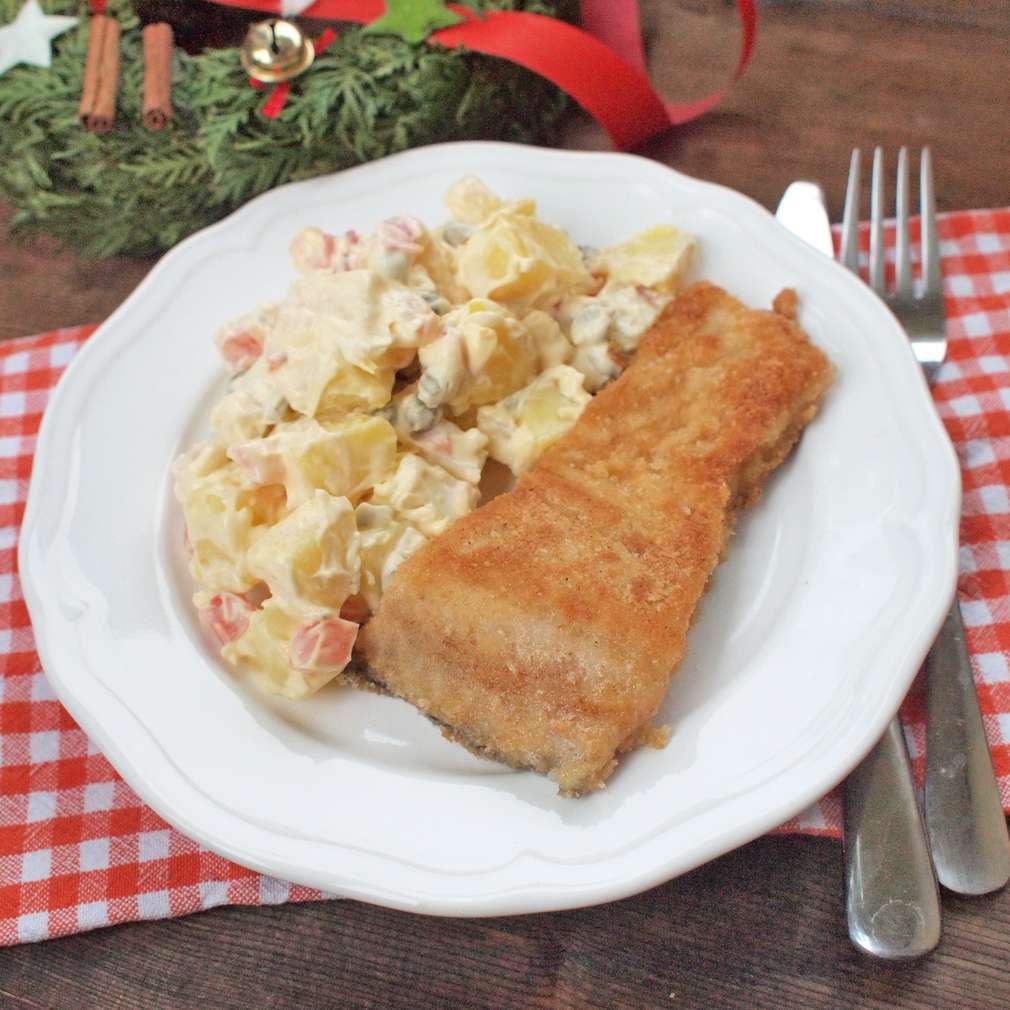 2. Kletzenbrot (ovocný chlebíček)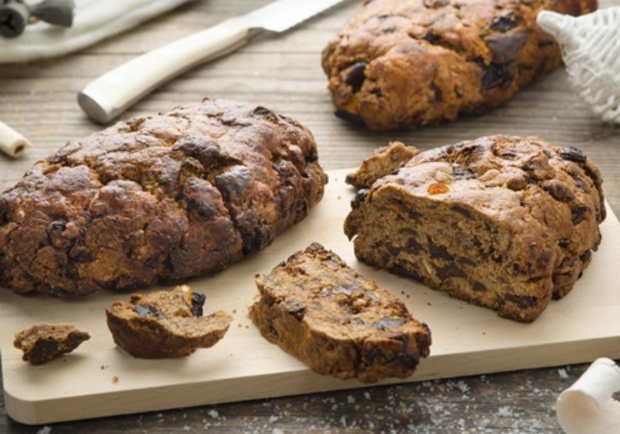 3. jablkový závin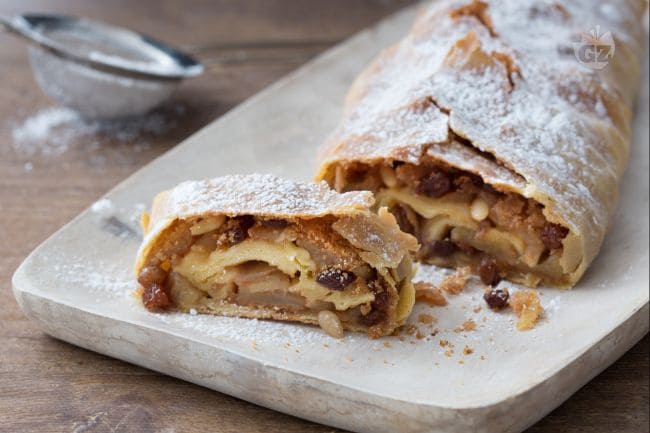 4. prosná kaše v hlubokém talíři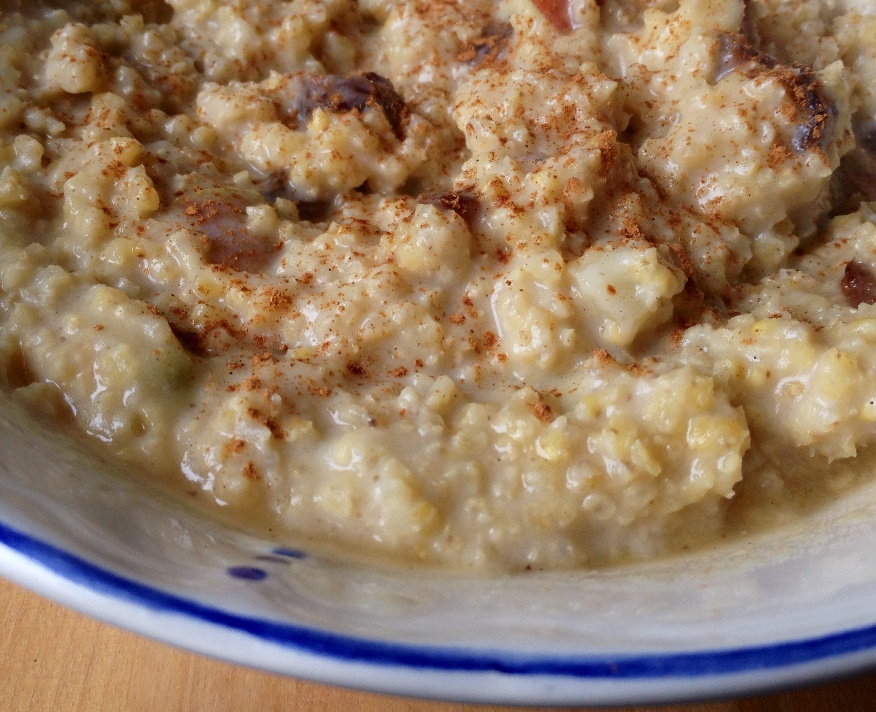 5. vánočka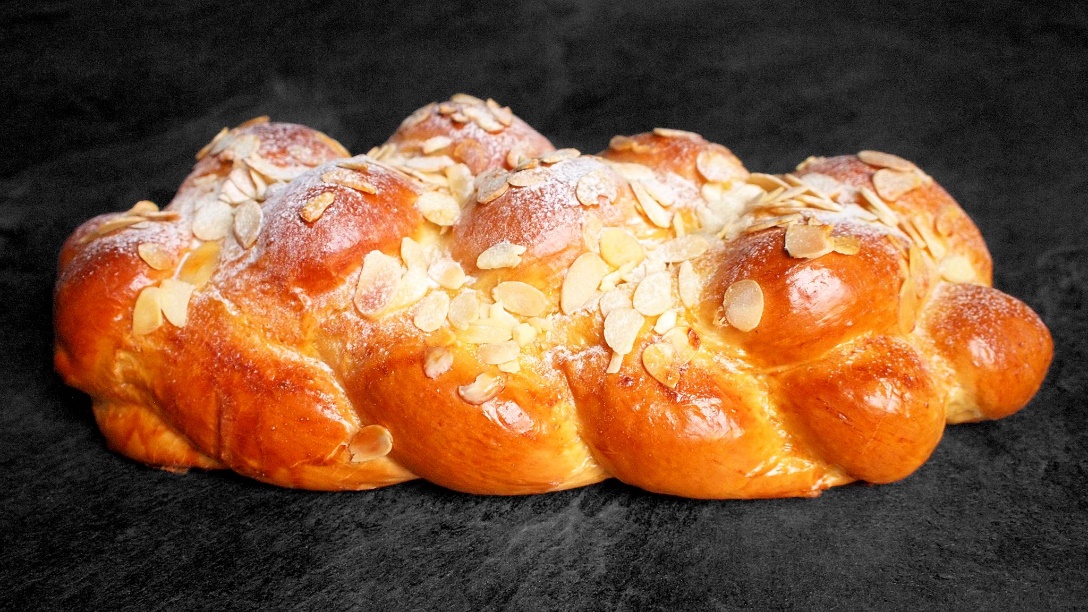 6. kulatý bochník chleba  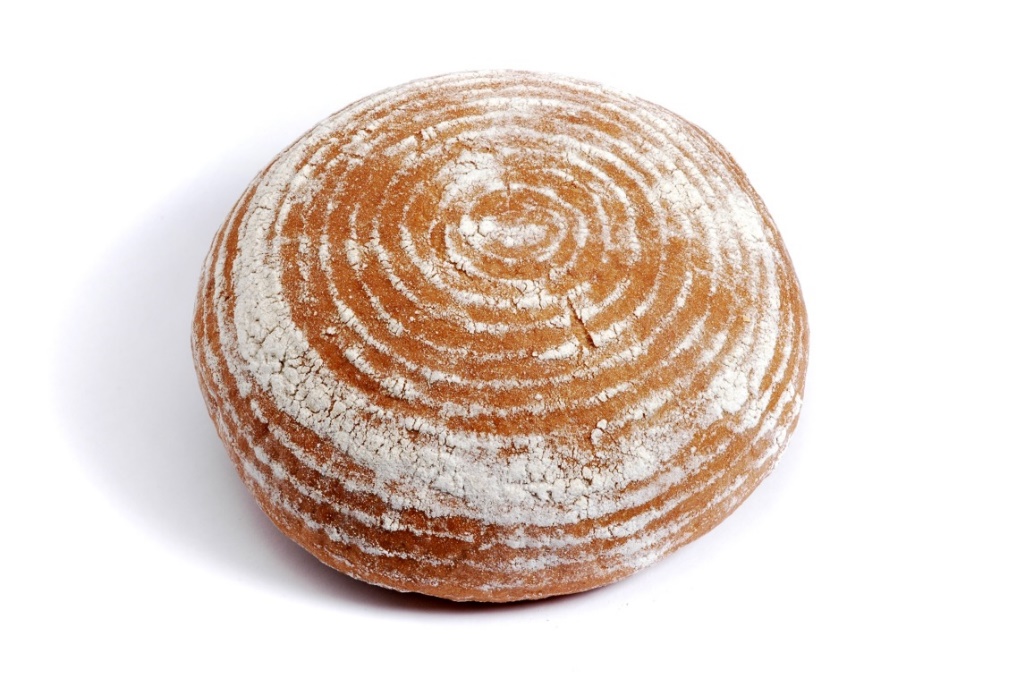 7. čočková polévka s houbami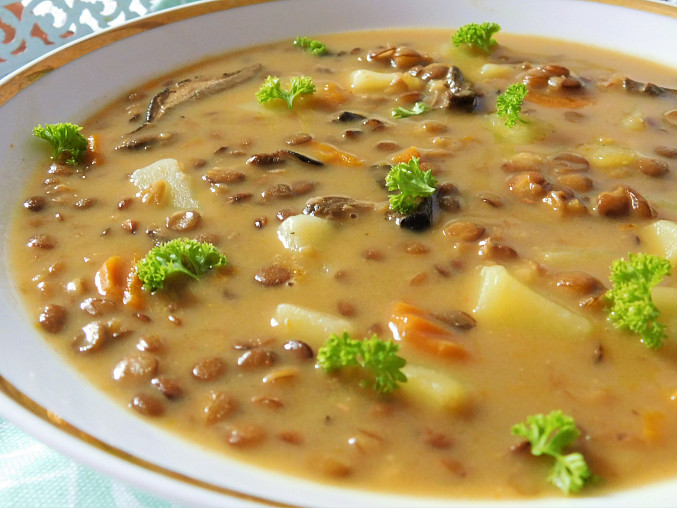 8. trdelníky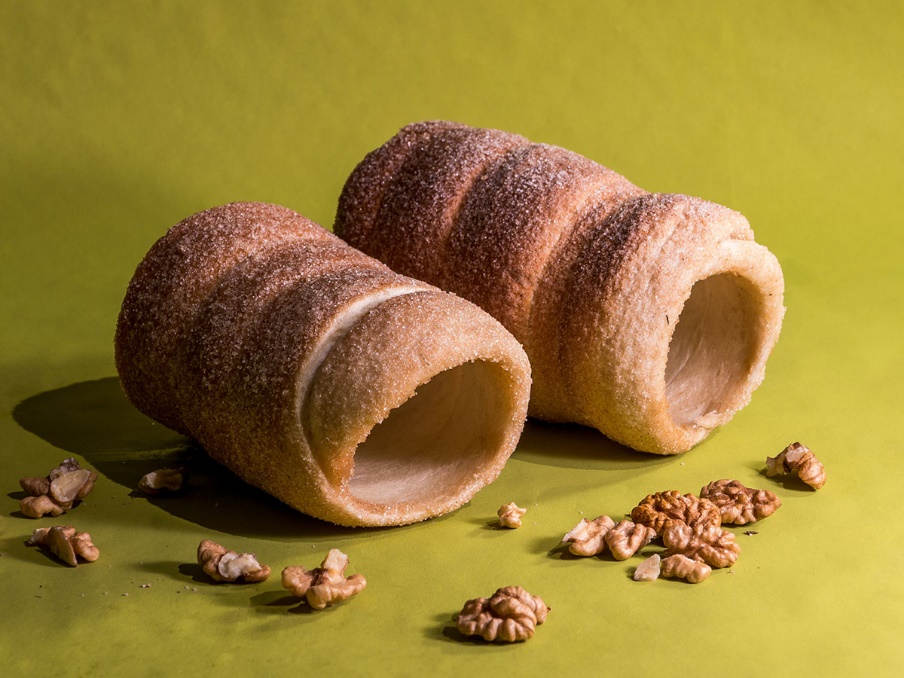 9. boží milosti/křehotiny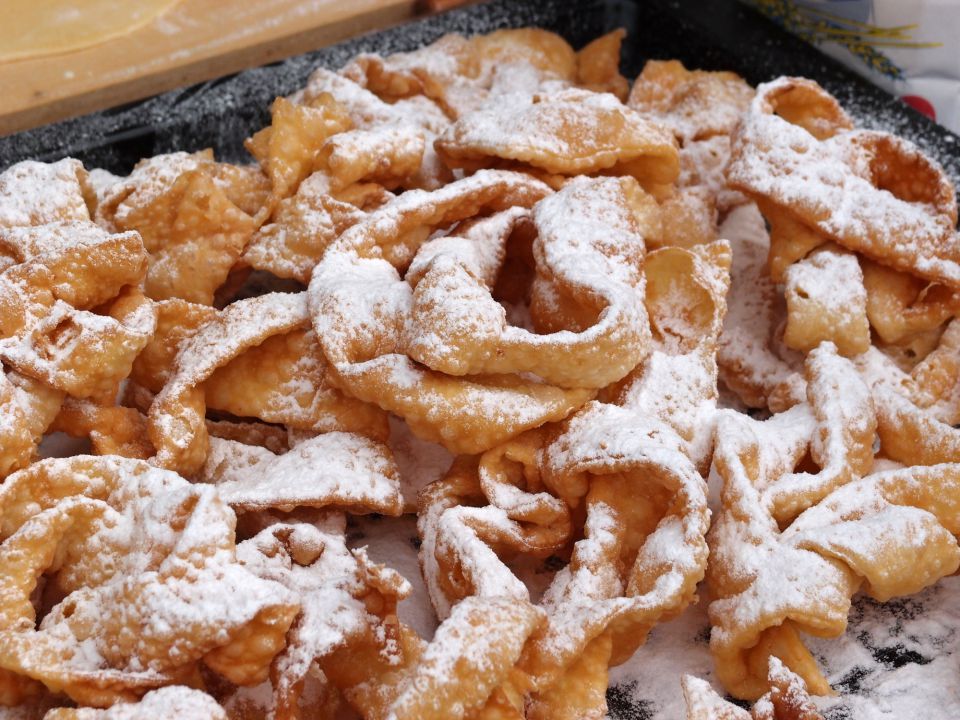 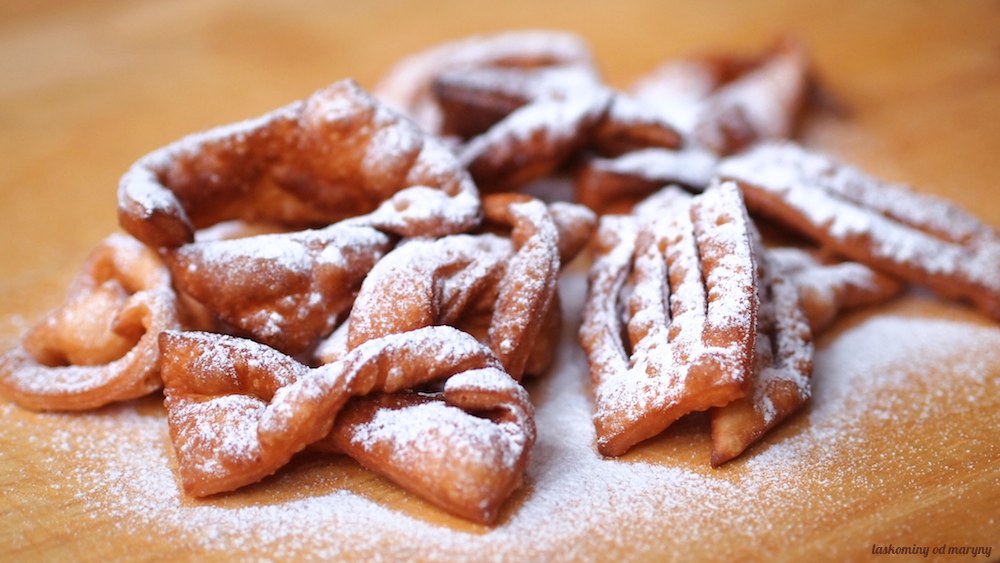 10. šaumrole/trubičky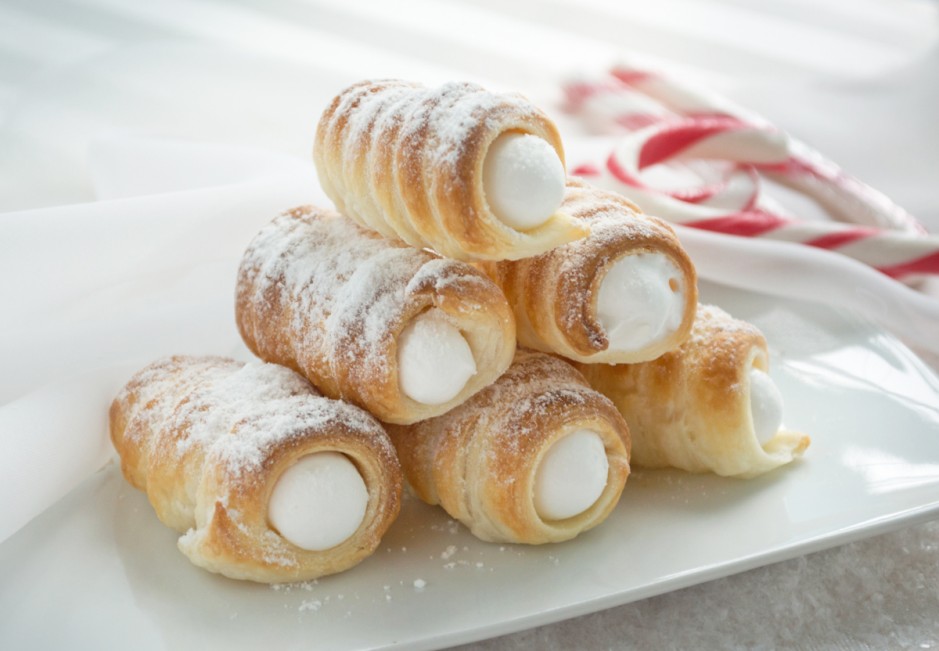 11. koblihy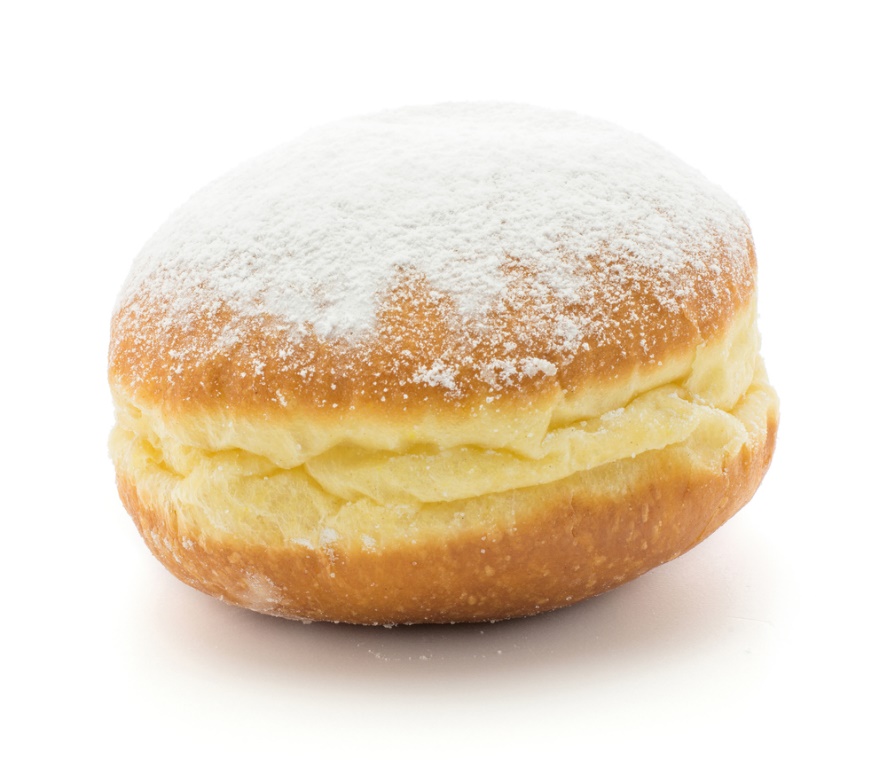 12. pečený kohout s nádivkou (na pekáči)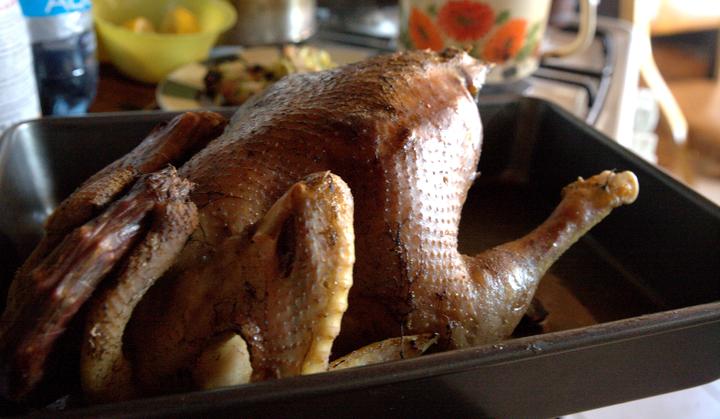 13. pečené husí stehno, knedlík (5 plátků), zelí (bílé)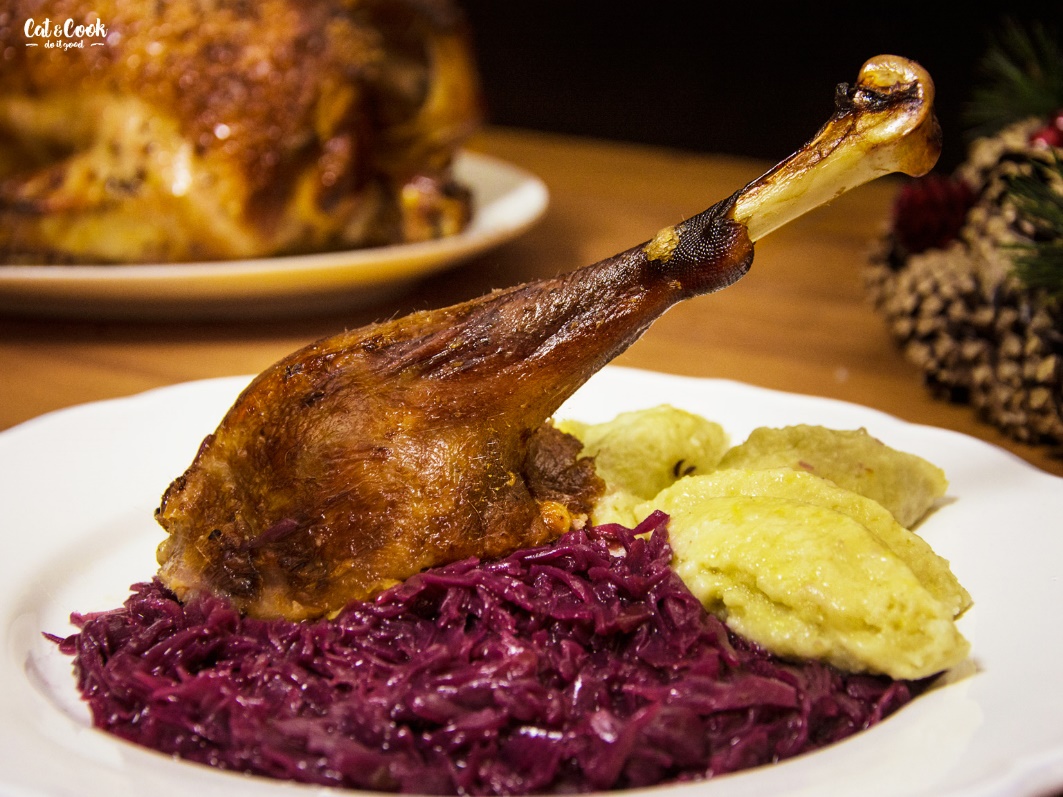 14. zázvorky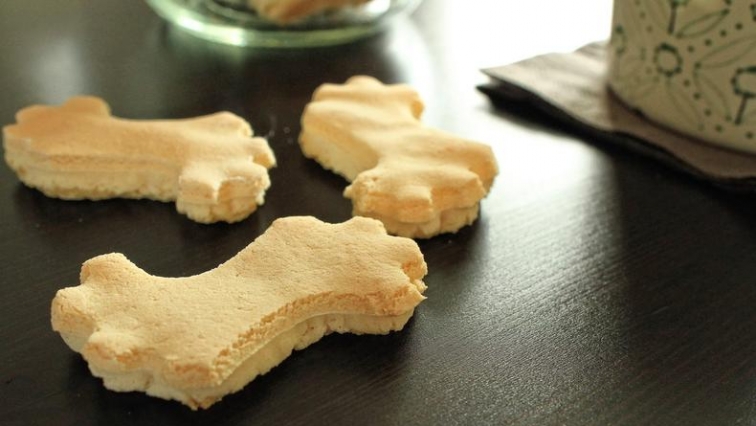 15. škvarkové cukroví 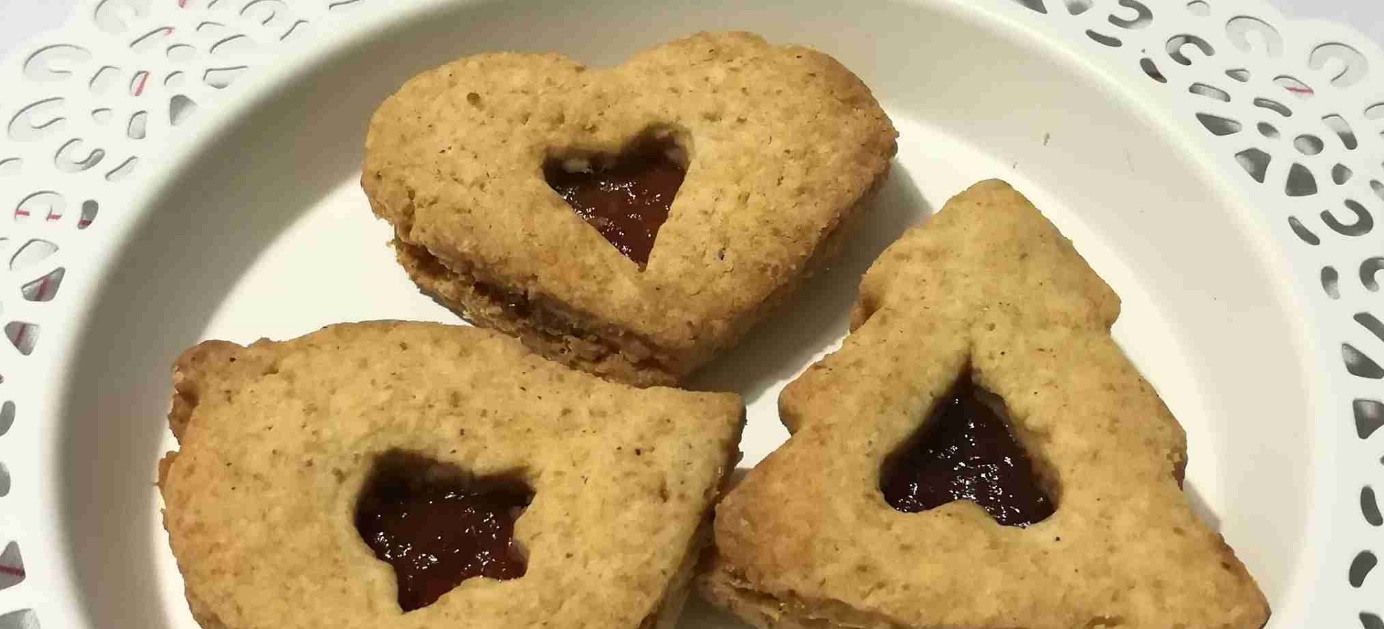 16. vanilkové rohlíčky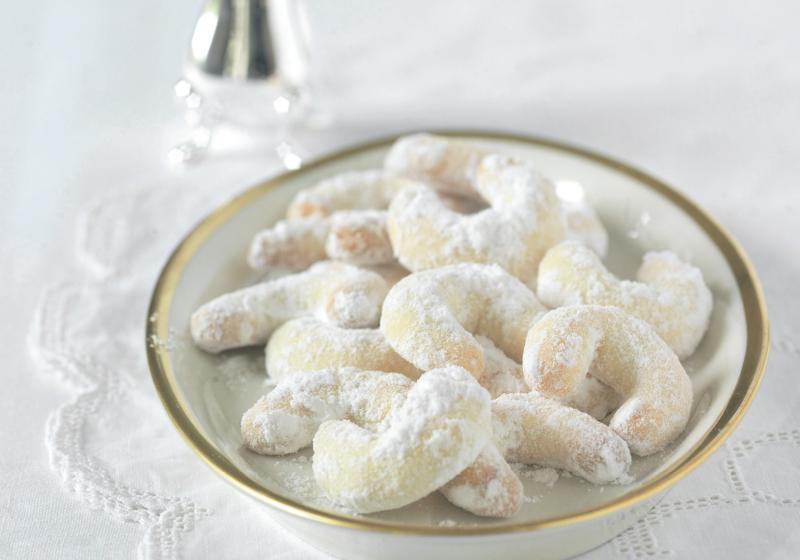 17. perníčky s mandlemi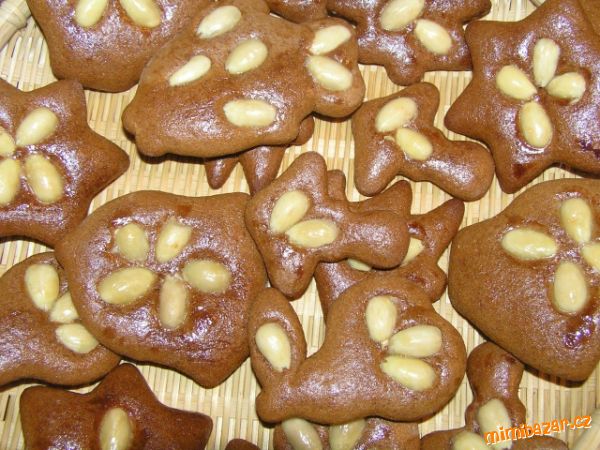 18. omáčka z rozvařeného sušeného ovoce v misce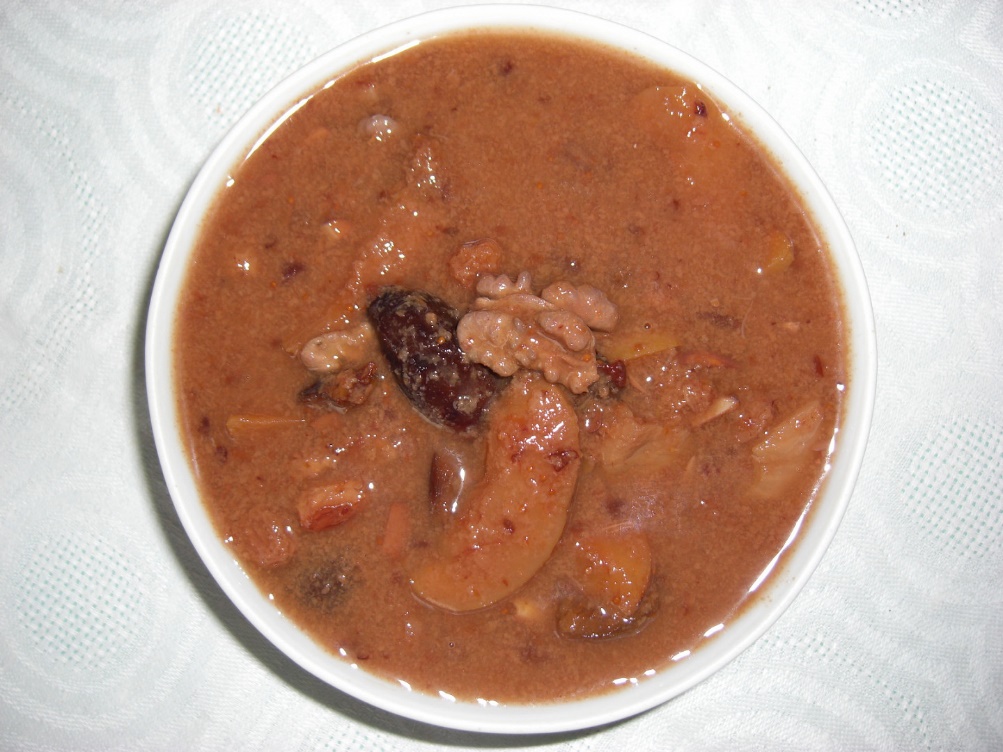  Zelenina a ovoce (přirozené velikosti)Ve Znojmě dne 13. 6. 2022               V Dobré Vodě u ČB dne 13. 6. 2022Objednatel:Zhotovitel:Ing. Vladimíra DurajkováředitelkaJihomoravské muzeum ve Znojmě,příspěvková organizace         Pavel Böhm, DiS Popis Počet kusůsmažený kapr s bramborovým salátem na mělkém talíři (průměr 28 cm) 1Popis Počet kusůovocný chlebíček, rozkrojený, na řezu struktura s ořechy a sušeným ovocem + 2 ks řezů1Popis Počet kusůmakový závin s jedním řezem (podobně jako na obr.) 1Popis Počet kusůprosná kaše v hlubokém talíři (průměr 25 cm), struktura podobná jako na obrázku, politá máslem a medem 1Popis Počet kusůpodobně jako na obr., velikost cca 33 x 12 cm, sypaná mandlemi1Popis  Počet kusůpodobně jako na obr., průměr cca 25 cm, sypaný kmínem 1Popis Počet kusůtalíř (průměr 25 cm) s čočkovou polévkou, v textuře polévky patrny mimo jiné i sušené houby 1PopisPočet kusůtrdelníky – dutý váleček těsta – délka 12, průměr 4 cm, potřený vejcem, sypaný mletými ořechy 2Popis Počet kusůjemné smažené pečivo zlatavé barvy, vykrajované rádýlkem do různých tvarů, sypané (obalované) cukrem, cca 10 cm 10PopisPočet kusůdélka cca 10 cm, průměr 4 cm, viz obr. (6 ks)6Popis Počet kusůprůměr cca 8 cm viz obr. 5Popis Počet kusůpečený kohout v pekáči (35 x 20 cm) s houskovou nádivkou – v textuře patrny sekané bylinky (petržel…) a kostky slaniny 1Popis Počet kusůpodobně jako na obr. – na mělkém talíři (průměr 28 cm) bílé zelí a 5 plátků kynutého knedlíku (1 ks)1PopisPočet kusůjako na obr., dlouhé cca 6 cm 10Popis Počet kusůjako na obr. (bez talíře), cca 5cm – v textuře patrné mleté škvarky – různé tvary, spíše kulaté 10Popis Počet kusůjako na obr., bez talíře, cca 6 cm 10PopisPočet kusůjako na obr. – různé tvary, velikost 5 cm, především prasátka, čtyřlístky 10Popis Počet kusůpodobně jako na obr. – hustá omáčka, v textuře sušené ovoce a ořechy, miska o průměru 20 cm1Popis Počet kusů19. okurky cca 10 cm 520. hlávka zelí, cca 20 cm221. mrkev, cca 15 cm522. petržel, cca 15 cm 523. celer, průměr cca 13 cm 124. jablka červená, cca 8 cm 525. hrušky žluté, cca 10 cm 526. švestky, cca 5 cm1027. chřest (svazek 5 ks), délka 20 cm1